DESHBANDHU COLLEGEUNIVERSITY OF DELHIKALKAJI, NEW DELHI-110019NOTICE II FOR PAYMENT OF COLLEGE ANNUAL FEESONLY FOR SECOND AND THIRD YEAR STUDENTS  Date: September 23, 2021In continuation to the notice dated August 24, 2021 regarding payment of college Annual Fees for II and III year students. All the students who have been promoted to II year & III year are hereby informed that the last date to pay the college annual fees through the College ERP portal has been extended up to September 30, 2021.Link for the payment:https://deshbandhucollege.in/OnlinePayment_DBU/Student_Login.aspxProcedure to pay the fees: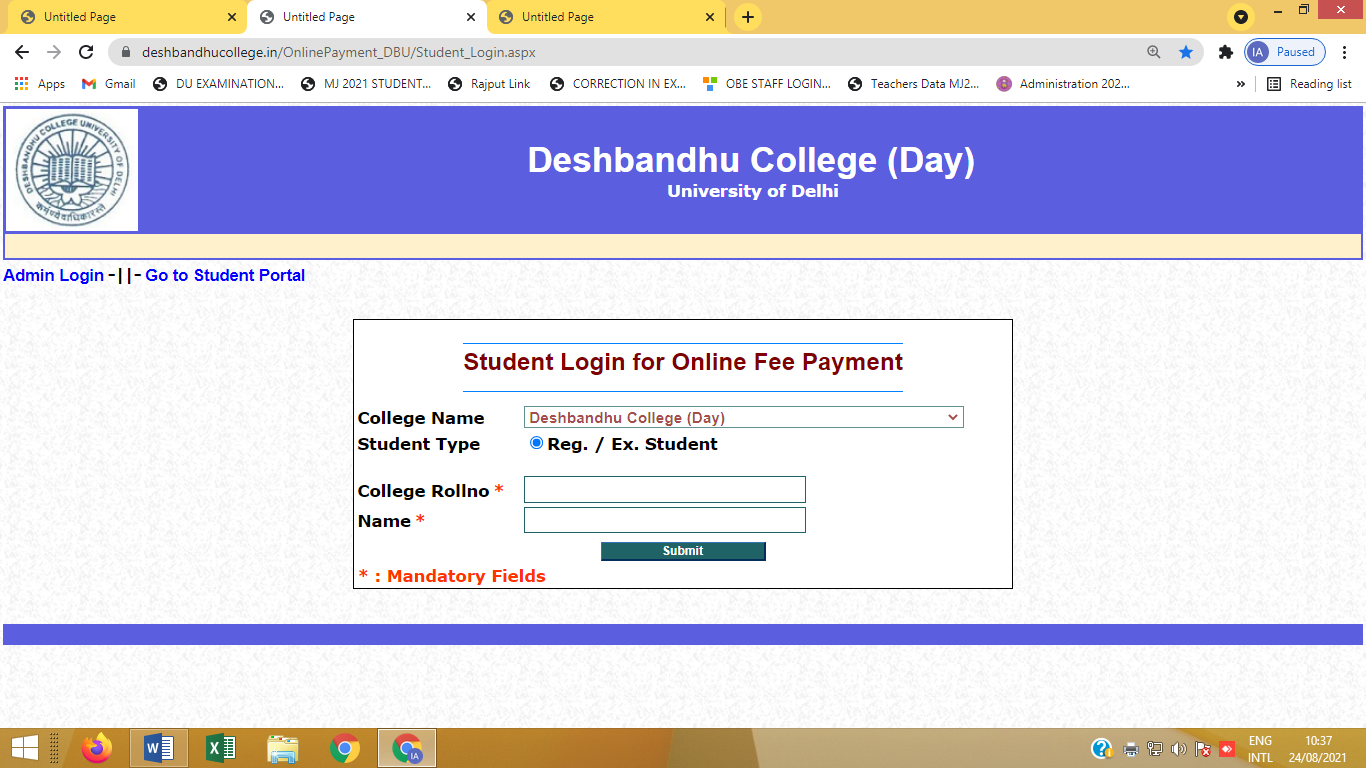 Step 1: Open the link given aboveStep 2: Enter the details askedStep 4: After this you will get options to pay college feesStep 5: Take a snapshot of confirmation page and take a print out of fees receipt.For any query mail on officeaccounts@db.du.ac.in Principal